Nowy router od Edimax!Czy to, że nowy router BR-6473AX ma 40% większą przepustowość Cię przekonuje? A może to, że jest 2,5x szybszy niż router w technologii 11AC?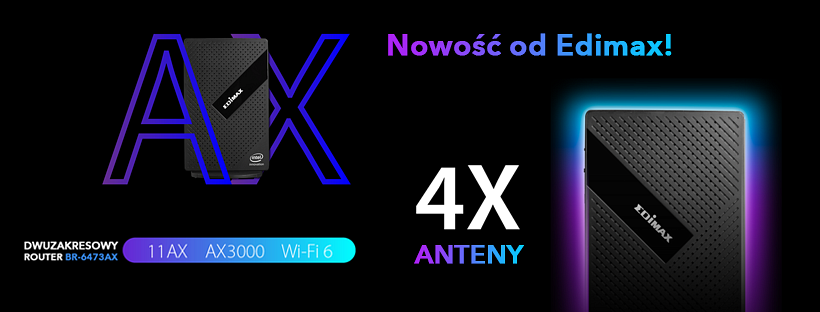 Warto się mu przyjrzeć, bo ma wiele zalet:l Technologia Wi-Fi 6 od Intel: do 2.5x większa prędkość, więcej połączonych urządzeń i mniejsze opóźnienia, w porównaniu do poprzedniej generacji Wi-Fi 5.l Dwurdzeniowy procesor Intel: zapewnia najlepszą wydajność przesyłania danych.l 3 Gigabitowa sieć bezprzewodowa: AX3000, prędkość do 574Mb/s w paśmie 2.4GHz i do 2402 Mb/s w paśmie 5GHz.l Więcej połączonych urządzeń: rewolucyjna technologia OFDMA umożliwia bardziej wydajne przesyłanie danych do wielu urządzeń.l Oszczędzanie energii TWT: wydłużenie czasu pracy baterii, dzięki inteligentnej kontroli czasu aktywności urządzeń IoT i mobilnych.l Cztery wewnętrzne anteny o dużym zysku: zwiększenie zasięgu sieci bezprzewodowej.l Zaawansowane funkcje: 2-w-1, sprzętowy przełącznik trybu pracy: AP lub router. Dodatkowo izolowana sieć dla gości zapewnia im bezpieczny dostęp do sieci bezprzewodowej.l Łatwa konfiguracja: prosta i automatyczna konfiguracja urządzenia.Ulepsz do 11ax Wi-Fi | Standardu Nowej GeneracjiBR-6473AX optymalizuje prędkość połączenia Wi-Fi w obu pasmach 2.4GHz i 5GHz, zapewniając dobrą wydajność bez zakłóceń. Podczas oglądania filmów w jakości HD lub grania online w paśmie 5GHz, w paśmie 2.4GHz możliwe jest jednocześnie przeglądanie stron internetowych, sprawdzanie poczty czy czatowanie.Intel® Wi-Fi 6 | Prędkość i StabilnośćBR-6473AX wyposażony jest w najnowszy procesor Intel® Home Wi-Fi WAV654, dzięki czemu BR-6473AX jest w stanie zapewnić stabilne połączenie mimo przesyłania danych do wielu urządzeń.OFDMATo nowa technologia, która umożliwia efektywne dostarczanie danych, co zwiększa liczbę podłączonych urządzeń, w porównaniu z poprzednimi technologiami.2-w-1BR-6473AX może pracować w jednym z dwóch trybów, jako router lub punkt dostępu. Jako router może być wykorzystany do współdzielenia połączenia z Internetem, a jako punkt dostępu umożliwia bezprzewodowy dostęp do istniejącej już sieci przewodowej. W zależności od potrzeb tryb pracy można zmienić za pomocą sprzętowego przełącznika.4 Anteny o Duży ZyskuDzięki zastosowaniu czterech wewnętrznych anten o dużym zysku, BR-6473AX zapewnia silny sygnał w obu pasmach 2.4GHz i 5GHz, zwiększa zasięg sieci i zapewnia pokrycie sieci Wi-Fi w dużym domu lub biurze.Współczesny Wygląd | Funkcjonalny DesignBR-6473AX zamknięty jest w wąskiej, nie zajmującej dużo miejsca stojącej obudowie, a wewnętrzne anteny nie zwiększają rozmiarów urządzenia. Dodatkowo otwory w obudowie zapewniają chłodzenie, co wydłuża czas pracy routera.Łatwa KonfiguracjaŁatwa konfiguracja za pomocą przeglądarki w tablecie, smartfonie czy komputerze.Więcej informacji o urządzeniu: https://www.edimax.pl/edimax/merchandise/merchandise_detail/data/edimax/pl/wireless_routers_ax3000/br-6473ax/ 